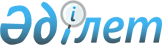 О внесении дополнения в постановление акимата Южно-Казахстанской области от 25 июля 2014 года № 246 "Об утверждении Положения о государственном учреждении "Управление экономики и бюджетного планирования Южно-Казахстанской области"
					
			Утративший силу
			
			
		
					Постановление акимата Южно-Казахстанской области от 1 июня 2015 года № 161. Зарегистрировано Департаментом юстиции Южно-Казахстанской области 5 июня 2015 года № 3200. Утратило силу постановлением акимата Южно-Казахстанской области от 22 октября 2015 года № 334      Сноска. Утратило силу постановлением акимата Южно-Казахстанской области от 22.10.2015 № 334 (вводится в действие по истечении десяти календарных дней после дня его первого официального опубликования).

      В соответствии с Законом Республики Казахстан от 23 января 2001 года «О местном государственном управлении и самоуправлении в Республике Казахстан», постановлением Правительства Республики Казахстан от 24 апреля 2013 года № 394 «Об утверждении Правил утверждения инвестиционной программы (проекта) субъекта естественной монополии и ее корректировки», акимат Южно-Казахстанской области ПОСТАНОВЛЯЕТ:



      1. Внести в постановление акимата Южно-Казахстанской области от 25 июля 2014 года № 246 «Об утверждении Положения о государственном учреждении «Управление экономики и бюджетного планирования Южно-Казахстанской области» (зарегистрировано в Реестре государственной регистрации нормативных правовых актов за № 2770, опубликованно 21 августа 2014 года в газете «Южный Казахстан») следующее дополнение:

      в главе 2 «Миссия, основные задачи, функции, права и обязанности государственного органа»:



      пункт 16:

      дополнить подпунктом 15) следующего содержания:

      «15) утверждение совместно с уполномоченным органом, осуществляющим руководство в сферах естественных монополий и на регулируемых рынках, инвестиционных программ (проектов) субъекта, являющегося коммунальным государственным предприятием, включенным в местный раздел Государственного регистра субъектов.».



      2. Государственному учреждению «Аппарат акима Южно-Казахстанской области» в порядке, установленном законодательными актами Республики Казахстан, обеспечить:

      1) направление настоящего постановления на официальное опубликование в периодических печатных изданиях, распространяемых на территории Южно-Казахстанской области и информационно-правовой системе «Әділет»;

      2) размещение настоящего постановления на интернет-ресурсе акимата Южно-Казахстанской области.



      3. Настоящее постановление вводится в действие по истечении десяти календарных дней после дня его первого официального опубликования.



      4. Контроль за исполнением настоящего постановления возложить на заместителя акима области Садыра Е.А.      Аким области                               А.Мырзахметов      Оспанов Б.

      Жилкишиев Б.

      Айтаханов Е.

      Каныбеков С.

      Садыр Е.

      Туякбаев С.

      Абдуллаев А.

      Исаева Р.
					© 2012. РГП на ПХВ «Институт законодательства и правовой информации Республики Казахстан» Министерства юстиции Республики Казахстан
				